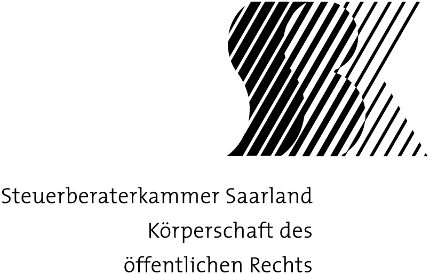 	Nell-Breuning-Allee 6, 66115 Saarbrücken	Tel.: 0681 / 6 68 32-0, Fax: 0681 / 6 68 32-32Eingangsstempel Steuerberaterkammer	Erstantrag auf Zulassung zur Steuerberaterprüfung 20  	Wiederholungsantrag auf Zulassung zur Steuerberaterprüfung 20  	(Zutreffendes bitte ankreuzen)I. Angaben zur PersonII. 	Erklärungen und AnträgeIII. 	Hochschulausbildung, Fachschulausbildung, AbschlussprüfungenIV. 	Ausbildung im kaufmännischen Beruf oder gleichwertige Vorbildung, 
Bilanzbuchhalterprüfung, Steuerfachwirt/inV. 	Praktische Tätigkeit auf dem Gebiet der von den Bundes- oder 
Landesfinanzbehörden verwalteten SteuernVI. 	Wehr-/Zivildienstzeit, gesetzliche Mutterschutzzeit
(bitte Bescheinigungen beifügen)VII. 	Unterbrechungen der praktischen Tätigkeit bis zur schriftlichen Prüfung 
(z.B. Ganztagslehrgänge, Erziehungsurlaub, längere Krankheitszeiten)VIII. 	Dem Antrag sind beizufügen	(Beglaubigungen müssen notariell oder behördlich erfolgen) IX. 	Versicherung	Stand: Nov. 2021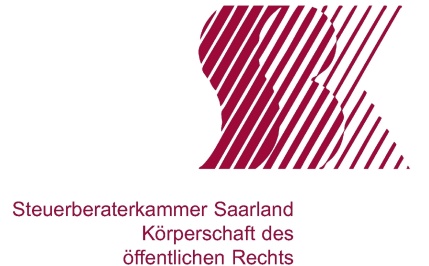 Datenschutzinformation Steuerberaterprüfung
(Exemplar zum Verbleib bei Antragsteller/in)Die Steuerberaterkammer Saarland, Nell-Breuning-Allee 6, 66115 Saarbrücken, erhebt und verarbeitet Ihre personenbezogenen Daten zur Erfüllung ihrer gesetzlichen Aufgaben als Körperschaft des öffentlichen Rechts.Zweck der DatenverarbeitungWir erheben und verarbeiten Ihre Daten zu Zwecken der Feststellung des Vorliegens der Voraussetzungen Ihrer Zulassung zur Steuerberaterprüfung und der organisatorischen Durchführung der Steuerberaterprüfung bzw. ggfs. Ihrer Befreiung von der Steuerberaterprüfung.Rechtsgrundlage für die DatenverarbeitungDie hierfür erforderlichen Daten erheben und verarbeiten wir gem. § 11 StBerG in Verbindung mit §§ 35 bis 39a StBerG; §§ 1 bis 32 DVStB. Soweit Angaben freiwillig erfolgen, ist dies im Antragsformular entsprechend kenntlich gemacht und die Verarbeitung erfolgt aufgrund Ihrer Einwilligung.OffenlegungIhre Daten werden, soweit erforderlich, gegenüber den Mitgliedern des zuständigen Prüfungsausschusses des Ministerium für Finanzen und Europa Saarland, den Mitgliedern des Vorstandes der Steuerberaterkammer Saarland und ggfs. anderen Steuerberaterkammern offengelegt.Dauer der DatenspeicherungIhre Aufsichtsarbeiten werden gem. § 32 Abs. 1 DVStB mindestens für zwei Jahre nach Eintritt der Bestandskraft der Prüfungsentscheidung aufbewahrt. Im Falle Ihres Rücktritts von der Prüfung gem. § 21 Abs. 1 DVStB erfolgt keine Aufbewahrung der Prüfungsarbeiten.Ihre Antragsunterlagen, Prüfungsunterlagen und die Unterlagen zu den Entscheidungen über die Anträge und Prüfungen werden für mindestens 10 Jahre nach Eintritt der Bestandskraft der Verwaltungsentscheidung aufbewahrt, § 32 Abs. 2 DVStB.Ein Nachweis über das Bestehen oder über die Befreiung von der Prüfung wird für mindestens 50 Jahre nach Eintritt der Bestandskraft der Verwaltungsentscheidung aufbewahrt, § 32 Abs. 3 DVStB.Soweit im Einzelfall erforderlich, kommt eine längere Aufbewahrung in Betracht.Ihre RechteSie haben das Recht, der Verarbeitung Ihrer Daten jederzeit aus Gründen, die sich aus Ihrer besonderen Situation ergeben, zu widersprechen, sofern die Verarbeitung aufgrund von Art. 6 Abs. 1 Buchst. e) DS-GVO erfolgt und das Widerspruchsrecht nicht ausgeschlossen ist. Das Widerspruchsrecht besteht insbesondere nicht, wenn an der Verarbeitung Ihrer personenbezogenen Daten ein zwingendes öffentliches Interesse besteht, das Ihre Interessen überwiegt oder eine Rechtsvorschrift zur Verarbeitung verpflichtet. Im Falle der Ausübung des Widerspruchsrechts verarbeiten wir Ihre personenbezogenen Daten nicht mehr, es sei denn, es bestehen nachweislich schutzwürdige Gründe für die Verarbeitung, die Ihre Interessen, Rechte und Freiheiten überwiegen oder die Verarbeitung dient der Geltendmachung, Ausübung oder Verteidigung von Rechtsansprüchen.Zudem sind Sie berechtigt, Auskunft über die bei uns über Sie gespeicherten Daten zu beantragen sowie bei Unrichtigkeit dieser Daten deren Berichtigung oder bei unzulässiger Datenspeicherung die Löschung der Daten zu fordern. Ihre Einwilligung betreffend uns freiwillig zur Verarbeitung mitgeteilte Daten können Sie jederzeit widerrufen.Kontakt des DatenschutzbeauftragtenSie können unseren Datenschutzbeauftragten unter der E-Mail-Adresse datenschutz@stbk-saarland.deerreichen.BeschwerderechtIhnen steht ein Beschwerderecht bei der Aufsichtsbehörde für den Datenschutz zu, die an Ihrem gewöhnlichen Aufenthaltsort, Ihrem Arbeitsort oder am Ort eines mutmaßlichen Datenschutzverstoßes zuständig ist.NamePassbildNicht älter als1 JahrBitte auf der Rückseite mit Namen versehen und hier einklebenVorname(n) – Rufname bei mehreren Vornamen kennzeichnen (z.B. Anführungszeichen)PassbildNicht älter als1 JahrBitte auf der Rückseite mit Namen versehen und hier einklebenWohnungsanschrift – bei mehrfachem Wohnsitz: vorwiegender AufenthaltStraße mit HausnummerPassbildNicht älter als1 JahrBitte auf der Rückseite mit Namen versehen und hier einklebenPLZ	OrtPassbildNicht älter als1 JahrBitte auf der Rückseite mit Namen versehen und hier einklebenGeburtsdatum	Geburtsname	GeburtsortGeburtsdatum	Geburtsname	GeburtsortStaatsangehörigkeitStaatsangehörigkeitAkademische Grade oder staatlich verliehene Graduierungen (freiwillige Angabe); ich beantrage die Aufnahme in das Prüfungszeugnis und in die Prüfungsbescheinigung und habe einen Nachweis beigefügtAkademische Grade oder staatlich verliehene Graduierungen (freiwillige Angabe); ich beantrage die Aufnahme in das Prüfungszeugnis und in die Prüfungsbescheinigung und habe einen Nachweis beigefügtTagsüber telefonisch zu erreichen (freiwillige Angabe)beruflich	privatTagsüber telefonisch zu erreichen (freiwillige Angabe)beruflich	privatEmail-Adresse (freiwillige Angabe)	FAX-Nr. (freiwillige Angabe)Email-Adresse (freiwillige Angabe)	FAX-Nr. (freiwillige Angabe)Im Zeitpunkt der Antragstellung vorwiegend beruflich tätig in:	PLZ	Ort	Im Zeitpunkt der Antragstellung vorwiegend beruflich tätig in:	PLZ	Ort	als      		 z.Zt. nicht berufstätigals      		 z.Zt. nicht berufstätigOrt der beabsichtigten beruflichen Niederlassung nach Bestellung als Steuerberater/in 
(Die Angabe ist nur erforderlich, wenn Sie derzeit im Ausland berufstätig sind oder dort wohnen):Ort der beabsichtigten beruflichen Niederlassung nach Bestellung als Steuerberater/in 
(Die Angabe ist nur erforderlich, wenn Sie derzeit im Ausland berufstätig sind oder dort wohnen):Ich habe bisher	 keine	folgende	 Anträge auf	 Anfragen zur			 Erteilung einer verbindlichen Auskunft			 Zulassung zur Steuerberater-/Eignungsprüfung			 Befreiung von der Steuerberaterprüfung gestellt.am:	     bei (Behörde/Kammer): 	     Aktenzeichen.: 	     Ich habe bisher	 keine	folgende	 Anträge auf	 Anfragen zur			 Erteilung einer verbindlichen Auskunft			 Zulassung zur Steuerberater-/Eignungsprüfung			 Befreiung von der Steuerberaterprüfung gestellt.am:	     bei (Behörde/Kammer): 	     Aktenzeichen.: 	     Ich bin körperbehindert und beantrage, mir wegen dieser Behinderung die in der Anlage zu diesem Antrag dargestellten und meiner Behinderung entsprechenden Erleichterungen für die Fertigung der Aufsichtsarbeiten zu gewähren. – Hinweis: Erleichterungen i.S. des § 18 Abs. 3 DVStB können grundsätzlich nur Personen gewährt werden, die dauerhaft körperbehindert sind. Vorübergehende Krankheit oder akute Verletzungen sind keine berücksichtigungsfähigen Behinderungen i.S. des § 18 Abs. 3 DVStB. Über Art und Umfang der Erleichterung entscheidet die für die Zulassung zur Prüfung zuständige Stelle nach pflichtgemäßem Ermessen im Einzelfall. Die Art und die prüfungsrelevanten Auswirkungen der Körperbehinderung sind mittels einer amtsärztlichen Bescheinigung nachzuweisen, die auf eigene Kosten zu beschaffen ist.Nur für Wirtschaftsprüfer/innen und vereidigte Buchprüfer/innen (vgl. Abschnitt VIII / 5)
Ich beantrage Prüfungsverkürzung.Ich habe die Zulassungsgebühr von derzeit 300 € am       	überwiesen (Empfänger: Steuerberaterkammer Saarland (Bank 1 Saar eG, IBAN: DE50 5919 0000 0065 1880 07, BIC: SABADE5S) Verwendungszweck: „Zulassung: Name, Vorname“).Im Falle der Erstattung von Gebühren () bitte ich um Überweisung auf folgendes Konto:IBAN:      	BIC:      	Institut:      Ich habe die Zulassungsgebühr von derzeit 300 € am       	überwiesen (Empfänger: Steuerberaterkammer Saarland (Bank 1 Saar eG, IBAN: DE50 5919 0000 0065 1880 07, BIC: SABADE5S) Verwendungszweck: „Zulassung: Name, Vorname“).Im Falle der Erstattung von Gebühren () bitte ich um Überweisung auf folgendes Konto:IBAN:      	BIC:      	Institut:      Angaben zu III. bis VII. entfallen wegen Wiederholungsantrag oder ausreichender verbindlicher Auskunft
ZeitZeitName der Ausbildungsstätte(Art, Ort)Regel-studienzeit 
(Jahre)Prüfung
bestanden amvon
TT.MM.JJJJbis
TT.MM.JJJJName der Ausbildungsstätte(Art, Ort)Regel-studienzeit 
(Jahre)Prüfung
bestanden amZeitZeitAusbildungsberuf bzw. andere VorbildungPrüfung
bestanden amvon
TT.MM.JJJJbis
TT.MM.JJJJAusbildungsberuf bzw. andere VorbildungPrüfung
bestanden amZeitZeitArt der Beschäftigung / Arbeitgeber, Ort(Wochenarbeitszeit bitte in Spalte „Std.“ angeben)Std.(bitte nicht ausfüllen)(bitte nicht ausfüllen)(bitte nicht ausfüllen)von
TT.MM.JJJJbis
TT.MM.JJJJArt der Beschäftigung / Arbeitgeber, Ort(Wochenarbeitszeit bitte in Spalte „Std.“ angeben)Std.JahreMonateTageZeitZeitArt(bitte nicht ausfüllen)(bitte nicht ausfüllen)(bitte nicht ausfüllen)von
TT.MM.JJJJbis
TT.MM.JJJJArtJahreMonateTageZeitZeitArt(bitte nicht ausfüllen)(bitte nicht ausfüllen)(bitte nicht ausfüllen)von
TT.MM.JJJJbis
TT.MM.JJJJArtJahreMonateTage1.	Ein Lebenslauf mit genauen Angaben über die Person und den beruflichen Werdegang.2.	Ein Passbild (bitte auf der Vorderseite anbringen).Bei erneuter Antragstellung oder ausreichender verbindlicher Auskunft kann – unter Angabe des 
Aktenzeichens – auf bereits vorliegende Unterlagen zu Nummern 3 bis 5 Bezug genommen werden.3.	Beglaubigte Abschriften/Kopien der Prüfungszeugnisse/Diplome/Befähigungsnachweise/Urkunden/ 
Bescheinigungen über•	den Abschluss eines wirtschaftswissenschaftlichen oder rechtswissenschaftlichen Hochschulstudiums 
oder eines Hochschulstudiums mit wirtschaftswissenschaftlicher Fachrichtung und die jeweilige Regelstudienzeit oder•	den Abschluss einer im Beitrittsgebiet vor dem 1. Januar 1991 begonnenen Fachschulausbildung mit wirtschaftswissenschaftlicher Fachrichtung oder•	die erfolgreiche Abschlussprüfung in einem kaufmännischen Ausbildungsberuf oder über eine andere gleichwertige Vorbildung und / oder•	die erfolgreiche Prüfung zum/zur geprüften Bilanzbuchhalter/in oder Steuerfachwirt/in.Diplomurkunden müssen vorgelegt werden, wenn Sie die Aufnahme des akademischen Grades oder einer staatlich verliehenen Graduierung in das Prüfungszeugnis beantragen (vgl. Abschnitt I).4.	Beglaubigte Abschriften/Kopien der Bescheinigungen/Zeugnisse über die nach Abschluss des Studiums bzw. der Ausbildung auf dem Gebiet der von den Bundes- oder Landesfinanzbehörden verwalteten Steuern ausgeübte praktische Tätigkeit; die Bescheinigungen/Zeugnisse müssen Angaben enthalten über•	die Beschäftigungszeit (Beginn und ggf. Ende der Tätigkeit),•	die Art der Beschäftigung (z. B. Anstellungsverhältnis, freie Mitarbeit, Beamtenverhältnis),•	die Arbeitszeit (in Zahl der Wochenstunden),•	Art und Umfang der praktischen Tätigkeit auf dem Gebiet der von den Bundes- oder Landesfinanzbehörden verwalteten Steuern,•	die Zeiten einer Berufsunterbrechung von nicht nur vorübergehender Dauer (vgl. Abschnitt VII).5.	Nur für Wirtschaftsprüfer/innen und vereidigte Buchprüfer/innen, die Prüfungsverkürzung nach § 37 a Abs. 1 StBerG beantragen:Eine Bescheinigung der Wirtschaftsprüferkammer oder sonstigen zuständigen Stelle darüber, dass Sie Wirtschaftsprüfer/in oder vereidigte/r Buchprüfer/in sind oder die Prüfung als Wirtschaftsprüfer/in oder vereidigte/r Buchprüfer/in bestanden haben.Ich versichere, dass ich die Angaben in diesem Antrag und den beiliegenden Anlagen nach bestem Wissen und Gewissen richtig und vollständig gemacht habe.Mir ist bekannt, dass unrichtige und unvollständige Angaben zu einer Rücknahme der Zulassung führen können. Die Rücknahme der Zulassung zur Prüfung hat die Rücknahme der Prüfungsentscheidung und das Erlöschen der Bestellung als Steuerberater/in zur Folge; die Prüfung gilt in diesem Fall als nicht bestanden.Hinweis: Die mit dem Antrag angeforderten Daten werden verarbeitet i.S.v. Art. 4 Ziffer 2 DS-GVO; auf die beigefügte Datenschutzinformation wird verwiesen. Von den zuständigen Behörden können die für die Durchführung des Verfahrens erforderlichen Auskünfte eingeholt werden.Ort	Datum	Unterschrift